                                                                                                                                                           OBRAZAC 1.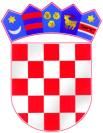             REPUBLIKA HRVATSKA      BRODSKO POSAVSKA ŽUPANIJA                   OPĆINA ORIOVACJEDINSTVENI UPRAVNI ODJEL PRIJAVA NA NATJEČAJ ZA DODJELU STIPENDIJEREDOVNIM STUDENTIMA  S PODRUČJA OPĆINE ORIOVAC1. PODACI O STUDENTU 1.1. Ime i prezime ____________________________________________________________1.2. Ime oca i majke___________________________________________________________1.3.  Spol       (zaokružiti)                                M                  Ž1.4.  OIB_________________________________________________________________________1.5.  Mjesto rođenja (mjesto, općina , država) ____________________________________________________1.6. Datum rođenja _________________________________1.7. Državljanstvo _____________________________________1.8. Adresa prebivališta ________________________________________________________			    ________________________________________________________1.9. Kontakt telefon, mobitel, e-mail   _____________________________________________________________1.10. Izjavljujem da ne primam drugu stipendiju i da nisam zaposlen/a  (zaokružiti)    DA1.11.  Broj žiro računa na koji će se isplaćivati stipendija _____________________________________2. PODACI O STUDIJU  2.1. Naziv visokog učilišta, mjesto studiranja  _____________________________________________________2.2. Razina studija i trajanje studija _________________________________________________________________2.3. Naziv upisanog programa i upisana godina studija (smjer, usmjerenje)             __________________________________________________________________________________________________       _______________________________________________________________________________________________Za točnost podataka jamčim pod kaznenom i materijalnom odgovornošću.                    (obvezan potpis)    ________________________________				                    ____________________________	Mjesto i datum				      	         Potpis studenta/studentice				                                                                                                                                       OBRAZAC 2._______________________________(ime i prezime studenta)_______________________________( adresa)_______________________________(telefon, mobitel)_______________________________(e-mail)                                                                                                                                                                                           OPĆINA ORIOVACIZJAVAJa ______________________________ iz ____________________________  upisan u ____________________________      (ime i prezime studenta)                  (adresa)                                              (fakultet)godinu _________________,  smjer _______________________________izjavljujem pod materijalnom i kaznenom odgovornošću da NE OSTVARUJEM pravo na drugu stipendiju ili neku drugu vrstu potpore za školovanje.Izjava se daje u svrhu ostvarivanja prava na studentsku stipendiju općine Oriovac.U Oriovcu ____________________2022.godine.                                                                                                                               ___________________________________                                                                                                                                           (potpis studenta)                                                                                                                                                             OBRAZAC  3.IZJAVA O BROJU ČLANOVA ZAJEDNIČKOG DOMAĆINSTVAIzjavljujem da u mom zajedničkom domaćinstvu na adresi ___________________________________živi _________članovaPod kaznenom i materijalnom odgovornošću, vlastoručnim potpisom potvrđujem da su podaci uneseni u ovoj izjavi točni i istiniti.U Oriovcu, _________________2022. godine                                                                                                                     _____________________________                                                                                                                                ( potpis studenta)-prilog – osobne iskaznice svih članova domaćinstva                                                                                                                                        OBRAZAC 4._______________________________(ime i prezime studenta)_______________________________( adresa)_______________________________(telefon, mobitel)_______________________________(e-mail)                                                    IZJAVAIzjavljujem da se moji osobni podaci mogu koristiti i obrađivati u postupku javnog natječaja za dodjelu stipendije redovnim studentima u 2022/2023.godini.U _______________,  _________2022.godine.                                                                                                        ________________________                                                                                                            (potpis podnositelja izjave)IME I PREZIME ČLANOVA OBITELJISRODSTVO SA STUDENTOM DATUM ROĐENJADATUM ROĐENJAZANIMANJERADNI ODNOS (MIROVINA)DA/NE